359300,Республика Калмыкия, Юстинский район, п. Цаган Аман, ул.Советская, 46; код (847 44), тел. 9-24-00, факс 9-14-00,E-mail: yust-ayurmo@rk08.ru «_____»___________20__ г.                            №___                                          п.  Цаган  АманОб утверждении форм проверочных листов при осуществлении муниципального контроляРуководствуясь Федеральным законом от 06.10.2003 №131–ФЗ «Об общих принципах организации местного самоуправления в Российской Федерации», в соответствии с Федеральным законом от 31.07.2020 № 248–ФЗ «О государственном контроле (надзоре) и муниципальном контроле в Российской Федерации», Положением о муниципальном земельном контроле в границах Юстинского районного муниципального образования Республики Калмыкия утвержденным Решением Собрания депутатов Юстинского РМО Республики Калмыкия от 29.10.2021г. № 66 , Положением о  муниципальном контроле на автомобильном транспорте, городском наземном электрическом транспорте и в дорожном хозяйстве вне границ населенных пунктов в границах Юстинского районного муниципального образования Республики Калмыкия утвержденным Решением Собрания депутатов Юстинского РМО Республики Калмыкия от 29.10.2021г. №67  постановляю:Утвердить формы проверочных листов (списков контрольных вопросов) при осуществлении:-  муниципального земельного контроля, согласно приложению 1-  муниципального  контроля на автомобильном транспорте, городском наземном электрическом транспорте и в дорожном хозяйстве согласно приложению 22. Отделу организационной и кадрово-правовой работы, документационного и материально-технического обеспечения Администрации Юстинского РМО Республики Калмыкия обеспечить опубликование настоящего постановления в газете «Муниципальный вестник» и размещение на официальном сайте Администрации Юстинского РМО Республики Калмыкия в сети Интернет.3. Контроль за исполнением настоящего постановления возложить на заместителя Главы Администрации Юстинского РМО Республики Калмыкия Налгирова М.П.Глава АдминистрацииЮстинского районногомуниципального образованияРеспублики Калмыкия								Г.Г. Очиров(оформляется на бланке Администрации Юстинского РМО Республики Калмыкия)Проверочный листпри осуществлении муниципального земельного контроля 1.Наименование  органа  муниципального   контроля Администрация Юстинского РМО Республики Калмыкия2.Проверочный лист утвержден постановлением Главы Администрации Юстинского РМО Республики Калмыкия3.Распоряжение о проведении плановой проверки от _____________ № __________.4.Учетный  номер  плановой проверки и дата присвоения учетного номера проверки в едином реестре проверок: ______________________________________.5.Место проведения плановой проверки с заполнением проверочного листа и   (или)  указание  на  используемые  юридическим  лицом  производственные объекты: _________________________________________________________________.6.Наименование юридического лица, фамилия, имя, отчество (последнее -при     наличии)    индивидуального    предпринимателя,    ИНН: ______________________.7.  Должность  (и),  фамилия,  имя,  отчество (последнее - при наличии) должностного (ых) лица (лиц), проводящего (их) плановую проверку: ____________________________.8.  Перечень  вопросов,  отражающих содержание обязательных требований, ответы  на которые однозначно свидетельствуют о соблюдении или несоблюдении юридическим лицом, индивидуальным предпринимателем обязательных требований, составляющих предмет проверки:___________________________________________________________________________(должность, фамилия, имя, отчество (последнее - при наличии)представителя юридического лица,индивидуального предпринимателя)___________________________________________________________________________(должность, фамилия, имя, отчество (последнее - при наличии) лица,проводящего плановую проверкуи заполняющего проверочный лист)(оформляется на бланке Администрации Юстинского РМО Республики Калмыкия)Проверочный листпри осуществлении муниципального контроля  на автомобильном транспорте, городском наземном электрическом транспорте и дорожном хозяйстве1.Наименование  органа  муниципального   контроля Администрация Юстинского РМО Республики Калмыкия2.Проверочный лист утвержден постановлением Главы Администрации Юстинского РМО Республики Калмыкия3.Наименование контрольного (надзорного) мероприятия:____________________________________________________________      4. Перечень вопросов, отражающих содержание обязательных требований, нарушение которых влечет риск причинения вреда (ущерба) охраняемым законом ценностям, содержащихся в Реестре обязательных требований (при отсутствии - в нормативном правовом акте, устанавливающим обязательные требования), ответы на которые свидетельствуют о соблюдении или несоблюдении контролируемым лицом обязательных требований (далее - перечень вопросов):                  5.Соотнесенные с перечнем вопросов реквизиты нормативных правовых актов, с указанием их структурных единиц, которыми установлены обязательные требования:____________________________________________________________	      6.Объект контроля, в отношении которого проводится контрольное (надзорное) мероприятие:__________________________________________________        7.Фамилия, имя и отчество (при наличии) гражданина или индивидуального предпринимателя, его идентификационный номер налогоплательщика и (или) основной государственный регистрационный номер индивидуального предпринимателя, адрес регистрации гражданина или индивидуального предпринимателя, наименование юридического лица, его идентификационный номер налогоплательщика и (или) основной государственный регистрационный номер, адрес организации (ее филиалов, представительств, обособленных структурных подразделений), являющегося контролируемым лицом:__________________________________________________________________               8.Место проведения контрольного (надзорного) мероприятия с заполнением проверочного листа:______________________________________________________               9.Реквизиты решения контрольного (надзорного) органа о проведении контрольного (надзорного) мероприятия, подписанного уполномоченным должностным лицом контрольного (надзорного) органа:_________________________   10.Учетный номер контрольного (надзорного) мероприятия:	__________________________________________________________________ (должность, фамилия, имя, отчество (последнее - при наличии)представителя юридического лица,индивидуального предпринимателя)___________________________________________________________________________(должность, фамилия, имя, отчество (последнее - при наличии) лица,проводящего плановую проверкуи заполняющего проверочный лист)ПОСТАНОВЛЕНИЕГЛАВЫ АДМИНИСТРАЦИИЮСТИНСКОГО РАЙОННОГОМУНИЦИПАЛЬНОГО ОБРАЗОВАНИЯРЕСПУБЛИКИ КАЛМЫКИЯ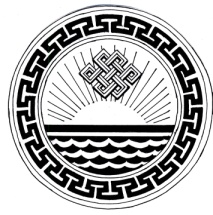 ХАЛЬМГ ТАҢҺЧИНYСТИН РАЙОНАМУНИЦИПАЛЬН БYРДӘЦИНАДМИНИСТРАЦИН ТОЛҺАЧИНТОГТАВРПриложение 1 к постановлению Главы Администрации Юстинского районного муниципального образования Республики Калмыкия от « ___» _____ 202___г. №_____№п/пПеречень вопросов Реквизиты нормативных правовых актов, с указанием их структурных единиц, которыми установлены обязательные требования, требования, установленные муниципальными правовыми актамиВарианты ответов на вопросы, содержащиеся в перечне вопросовВарианты ответов на вопросы, содержащиеся в перечне вопросовВарианты ответов на вопросы, содержащиеся в перечне вопросовПримечание№п/пПеречень вопросов Реквизиты нормативных правовых актов, с указанием их структурных единиц, которыми установлены обязательные требования, требования, установленные муниципальными правовыми актамиДаНетНе тре-буетсяПримечание12345671Наличие правоустанавливающих (правоудостоверяющих) документов на земельный участокстатьи 25, 26 Земельного кодекса Российской Федерации, пункт 3 статьи 28 Федерального закона от 21.12.2001№ 178-ФЗ«О приватизации государственного и муниципального имущества»2Использование земельного участка по целевому назначению в соответствии с его принадлежностью к той или иной категории земельстатьи 7, 42 Земельного кодекса Российской Федерации, статья 8.8Кодекса Российской Федерации об административных правонарушениях3.Использование земельного участка в соответствии с его разрешенным использованиемстатьи 7, 42 Земельного кодекса Российской Федерации, статья 8.8Кодекса Российской Федерации об административных правонарушениях4.Использование земельных участков способами, не наносящими вред окружающей среде, в том числе земле как природному объектустатья 42 Земельного кодекса Российской Федерации, пункт 1 статьи 42, статья 43 Федерального закона от 10.01.2002 № 7-ФЗ «Об охране окружающей среды»5.Сохранение межевых, геодезических и других специальных знаков, установленных на земельных участках в соответствии с законодательствомстатья 42 Земельного кодекса Российской Федерации6.Осуществление мероприятий по охране земельстатья 42 Земельного кодекса Российской Федерации7.Своевременное освоение и использование земельного участка в случаях, если сроки освоения земельного участка предусмотрены договоромстатья 42 Земельного кодекса Российской Федерации8.Осуществление своевременных платежей за землюподпункт 7 пункта 1 статьи 1, статья 42 Земельного кодекса Российской Федерации9.Соблюдение при использовании земельного участка требований градостроительных регламентов, строительных, экологических, санитарно-гигиенических, противопожарных и иных правил, нормативовстатья 42 Земельного кодекса Российской Федерации10.Недопущение загрязнения, истощения, деградации, порчи, уничтожения земель и почв и иного негативного воздействия на земли и почвыстатья 42 Земельного кодекса Российской Федерации11.Самовольное занятие земельного участка или части земельного участка, в том числе использование земельного участка лицом, не имеющим предусмотренных законодательством Российской Федерации прав на указанный земельный участокстатья 7.1 Кодекса Российской Федерации об административных правонарушениях12.Самовольная уступка права пользования землей, а равно самовольная мена земельного участкастатья 7.10 Кодекса Российской Федерации об административных правонарушениях13.Использование земельного участка на праве постоянного (бессрочного) пользования юридическим лицом, не выполнившим в установленный федеральным законом срок обязанности по переоформлению такого права на право аренды земельного участка или по приобретению этого земельного участка в собственностьстатья 7.34 Кодекса Российской Федерации об административных правонарушениях14.Искажение сведений о состоянии земель лицами, обязанными сообщать такую информациюстатья 8.5 Кодекса Российской Федерации об административных правонарушениях15.Самовольное снятие или перемещение плодородного слоя почвыстатья 8.6 Кодекса Российской Федерации об административных правонарушениях16.Невыполнение или несвоевременное выполнение обязанностей по рекультивации земель статья 8.7 Кодекса Российской Федерации об административных правонарушениях17.Невыполнение в установленный срок законного предписания (постановления, представления, решения) органа (должностного лица), осуществляющего муниципальный контроль, об устранении нарушений законодательствастатья 19.5 Кодекса Российской Федерации об административных правонарушенияхПриложение 2 к постановлению Главы Администрации Юстинского районного муниципального образования Республики Калмыкия от « ___» _____ 202___г. №_____№п/пКонтрольныйвопросРеквизиты нормативного правового акта (подзаконного правового акта), содержащего обязательные требованияВариантыответа(да/нет)Вывод о соблюдении законодательстваВывод о соблюдении законодательстваПримерныемеры№п/пКонтрольныйвопросРеквизиты нормативного правового акта (подзаконного правового акта), содержащего обязательные требованияВариантыответа(да/нет)СоответствуетНесоответствует1Осуществляется движение по автомобильным дорогам на транспортных средствах, имеющих элементы конструкций, которые могут нанести повреждение автомобильным дорогамФедеральный закон                        от 08.11.2007 N 257-ФЗ "Об автомобильных дорогах и о дорожной деятельности в Российской Федерации                          и о внесении изменений       в отдельные законодательные акты Российской ФедерацииНе допускать движение                 по автомобильным дорогам на транспортных средствах, имеющих элементы конструкций, которые могут нанести повреждение автомобильным дорогам2Создаются условия, препятствующие обеспечению безопасности дорожного движения?Федеральный закон                        от 08.11.2007 N 257-ФЗ "Об автомобильных дорогах и о дорожной деятельности в Российской Федерации                          и о внесении изменений       в отдельные законодательные акты Российской ФедерацииУстранить условия, препятствующие обеспечению безопасности дорожного движения3Осуществляются распашка земельных участков, покос травы, осуществление рубок и повреждение лесных насаждений и иных многолетних насаждений, снятие дерна и выемка грунта, за исключением работ по содержанию полосы отвода автомобильной дороги или ремонту автомобильной дороги, ее участков, в границах полосы отвода автомобильной дороги?Федеральный закон                        от 08.11.2007 N 257-ФЗ "Об автомобильных дорогах и о дорожной деятельности в Российской Федерации                          и о внесении изменений       в отдельные законодательные акты Российской ФедерацииНе допускать распашку земельных участков, покос травы, осуществление рубок и повреждение лесных насаждений и иных многолетних насаждений, снятие дерна и выемка грунта, за исключением работ по содержанию полосы отвода автомобильной дороги или ремонту автомобильной дороги, ее участков, в границах полосы отвода автомобильной дороги4Ведутся работы, не связанные со строительством, реконструкцией, капитальным ремонтом, ремонтом и содержанием автодороги, а также с размещением объектов дорожного сервиса?Федеральный закон                        от 08.11.2007 N 257-ФЗ "Об автомобильных дорогах и о дорожной деятельности в Российской Федерации                          и о внесении изменений       в отдельные законодательные акты Российской ФедерацииНе осуществлять работы, не связанные со строительством, реконструкцией, капитальным ремонтом, ремонтом и содержанием автодороги, а также с размещением объектов дорожного сервиса